FORM T2	        7 DAY ADVANCE NOTIFICATION          ALL SECTIONS MUST BE COMPLETEDApplicant:		_________________________________________________________    Applicant Ref.  __________________Address of Applicant:	___________________________________________________________________________________________Contact Telephone No:  	______________________   Fax No: ______________________   E-mail:  ______________________________Work Location:	FROM:	________________________________________   TO:     ____________________________________________Drawing Reference No.  _____________  (Please attach 1 copy of drawing(s))T1 Reference No.  TI / _________/ ___        Conditions Valid Until : ____________/ 20__           ( Part ____  of _____ )     Purpose of Works:  ___________________________________________________________________________________________________Indicate if the following relate to this application:Extension of time/reinstatement of previous work:  Yes               No             If Yes insert original Licence No.  ____________________Has a Safe System of Work Plan been prepared:     Yes               No             See  Roadworks Notification.Have all existing services been located on site:       Yes               No  	 See  Roadworks Notification.Is a Deposit Required (Roadworks Notification):    Yes               No             If Yes insert Receipt No.                  ____________________Is a Temporary Street Closure required:		  Yes               No             If Yes, also complete FORM R1 (28 Days Prior Notification)Are Traffic Lanes Affected:                                     Yes               No  	 If Yes, how many?  ______  (Inbound)  ______ ( Outbound)Are Pre-construction Photographs Attached :         Yes               No  	See  Roadworks Notification.Are Footpaths Affected:                                          Yes               No  	If Yes Drawing must indicate extent, layout, signage,         			guardrails etc. of temporary footpath around works.Are recently surfaced roadways affected:               Yes               No  	If Yes, also complete FORM T2A	 Are recently resurfaced footpaths affected:            Yes               No  	NOTE: Recently Resurfaced implies within past 5 yearsPlanned duration of works:   __________  days        	   Proposed  Dates:          From    ____________________   To:   __________________LICENCE ISSUED FOR MAX. DURATION OF 14 DAYS         Hours:          From  _____________________    To:  ___________________Evidence of Employer’s and Public Liability Insurance attached , extended to indemnify Cork City Council , for limits of not less than €13 million and €6.5 million respectively in respect of legal liability for bodily injury or third party  property damage claims arising in connection with the roadworks / activities , the subject of this application , until completion of the maintenance period to the satisfaction of Cork City                     Yes             No    If the works are to be carried out by a contractor, complete the following:-Name of Contractor:               ____________________________________________________________________________________________Address of Contractor:          _____________________________________________________________________________________________Telephone No:   ___________________________    Fax No:  __________________________     Tel. No:  ________________________Cork City Council is committed to fulfilling its obligations imposed by the Data Protection Acts 1988 to 2018 and the GDPR.Our privacy statement and data protection policy is available at http://www.corkcity.ie/services/corporateandexternalaffairs/data%20protection/.  We request that you read these as they contain important information about how we process personal data that is supplied to us.COMHAIRLE CATHRACH CHORCAÍCORK CITY COUNCILOperations Directorate – Roads Operations Division, Room 321, City Hall, Cork. T12 T997Telephone: 021 – 492 4435 or 492 4660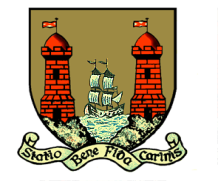 I shall be solely liable for and shall indemnify Cork City Council from and against all claims in respect of injury or damage to persons or property that may be occasioned in connection with or arising out of the roadworks the subject of this application and/or the activities associated with or arising thereout and against road-opening or all actions or proceedings that may at any time be brought against Cork City Council in consequence of such injury or damage and against all costs expenses and liability connected therewith.Designated Contact Person/ Co-ordinator of Safety and Health on site:   ______________________________________ Mobile Tel. No. ____________________Tel No. Night____________________                                    (BLOCK CAPITALS)I have noted the Conditions set out in Roadworks Notification T1/_____________ /__  and I hereby accept same and hereby undertake and agree with Cork City Council to be bound by the said conditions.Date : ___________________________                               Signed:   __________________________________________________________                                                          NAME: (BLOCK CAPITALS)   __________________________________________________________